Name ___________________________			Date __________________Toy Cars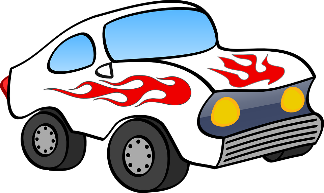 